Website: Online-KabelberechnungSpannungsfall-Berechnung für CFW PowerCable®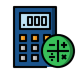 Frontend Kabel-Berechnungsprogramm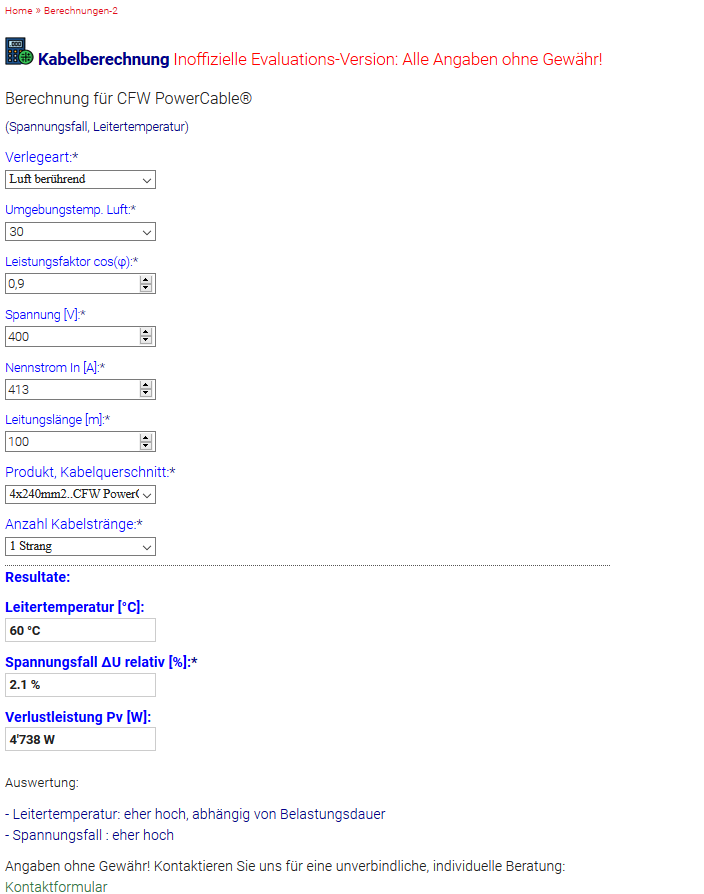 Formeln mit Calculated FieldsFeld Wirkwiderstand R50HzWarm: (fieldname29)const basisTemp = 20;const alpha = 3.93/POW(10, 3);var strangZahl = fieldname24;var artikelNr = fieldname14;var leiterTemp = fieldname26;var deltaTemp = leiterTemp-basisTemp;var R50HzKalt20C;switch (artikelNr) {case 40232: R50HzKalt20C = 386; break;case 40242: R50HzKalt20C = 272; break;case 40252: R50HzKalt20C = 206; break;case 40262: R50HzKalt20C = 161; break;case 40272: R50HzKalt20C = 129; break;case 40282: R50HzKalt20C = 106; break;case 40292: R50HzKalt20C = 80; break;case 40302: R50HzKalt20C = 64; break;default: R50HzKalt20C = 400; break;}var rTheta = R50HzKalt20C*(1+alpha*deltaTemp);PREC(rTheta/strangZahl, 1);Feld Reaktanz X50: fieldname17var strangZahl = fieldname24;var artikelNr = fieldname14;var X50;switch (artikelNr) {case 40232: X50 = 84.2; break;case 40242: X50 = 83.1; break;case 40252: X50 = 82.9; break;case 40262: X50 = 83.3; break;case 40272: X50 = 82.6; break;case 40282: X50 = 81.3; break;case 40292: X50 = 80.7; break;case 40302: X50 = 79.8; break;default: X50 = 85.0; break;}PREC(X50/strangZahl, 2);UmgebungsTemp.-Reduktionsfaktor: (fieldname16)var verlegeArt = fieldname41;var luftTemp = fieldname18;var erdTemp = fieldname42;var umgebungsFaktor;switch (verlegeArt) {/* Luft */case 101:  switch (luftTemp) {  case 10: umgebungsFaktor = 1.29; break;  case 15: umgebungsFaktor = 1.22; break;  case 20: umgebungsFaktor = 1.15; break;  case 25: umgebungsFaktor = 1.08; break;  case 30: umgebungsFaktor = 1.0; break;  case 35: umgebungsFaktor = 0.91; break;  case 40: umgebungsFaktor = 0.82; break;  case 45: umgebungsFaktor = 0.71; break;  case 50: umgebungsFaktor = 0.58; break;  case 55: umgebungsFaktor = 0.41; break;  default: umgebungsFaktor = 0.41; break;  }; break;/* Rohr in Erde */case 201:  switch (erdTemp) {  case 10: umgebungsFaktor = 1.07; break;  case 15: umgebungsFaktor = 1.04; break;  case 20: umgebungsFaktor = 1.00; break;  case 25: umgebungsFaktor = 0.96; break;  case 30: umgebungsFaktor = 0.93; break;  case 35: umgebungsFaktor = 0.89; break;  case 40: umgebungsFaktor = 0.85; break;  case 45: umgebungsFaktor = 0.80; break;  case 50: umgebungsFaktor = 0.76; break;  case 55: umgebungsFaktor = 0.71; break;  default: umgebungsFaktor = 0.71; break;  }; break;default: umgebungsFaktor = 0.41; break;}umgebungsFaktor;Reduktionsfaktor Parallelverlegung: (fieldname19)var verlegeArt = fieldname41;var strangZahl = fieldname24;var parallelFaktor;switch (verlegeArt) {/* Luft */case 101:    switch (strangZahl) {    case 1: parallelFaktor = 1.00; break;    case 2: parallelFaktor = 0.93; break;    case 3: parallelFaktor = 0.90; break;    case 4: parallelFaktor = 0.88; break;    case 5: parallelFaktor = 0.86; break;    case 6: parallelFaktor = 0.85; break;    case 7: parallelFaktor = 0.83; break;    case 8: parallelFaktor = 0.82; break;    default: parallelFaktor = 0.82; break;    }; break;/* Erde */case 201:    switch (strangZahl) {    case 1: parallelFaktor = 1.00; break;    case 2: parallelFaktor = 0.85; break;    case 3: parallelFaktor = 0.75; break;    case 4: parallelFaktor = 0.70; break;    case 5: parallelFaktor = 0.66; break;    case 6: parallelFaktor = 0.60; break;    case 7: parallelFaktor = 0.56; break;    case 8: parallelFaktor = 0.52; break;    default: parallelFaktor = 0.52; break;    }; break;default: s = 0.48; break;    }parallelFaktor;SimulationsStrom, Hilfswert: (fieldname28)var nennstrom = fieldname9;var umgebungsFaktor = fieldname16;var parallelFaktor = fieldname19;var strangZahl = fieldname24;var Isim = nennstrom/strangZahl/parallelFaktor/umgebungsFaktor;PREC(Isim, 0);Hilfsfeld Steigung s bis 60°C,: (fieldname15)/* bis 60°C (30 bis 60°C Leitertemp.) */var verlegeArt = fieldname41;var artikelNr = fieldname14;var steigungBisLt60C;switch (verlegeArt) {/* Luft */case 101:  switch (artikelNr) {  case 40232: steigungBisLt60C = 0.698; break;  case 40242: steigungBisLt60C = 0.536; break;  case 40252: steigungBisLt60C = 0.441; break;  case 40262: steigungBisLt60C = 0.380; break;  case 40272: steigungBisLt60C = 0.330; break;  case 40282: steigungBisLt60C = 0.288; break;  case 40292: steigungBisLt60C = 0.242; break;  case 40302: steigungBisLt60C = 0.211; break;  default: steigungBisLt60C = 0.7; break;  }; break;/* Erde */case 201:  switch (artikelNr) {  case 40232: steigungBisLt60C = 1.000; break;  case 40242: steigungBisLt60C = 0.791; break;  case 40252: steigungBisLt60C = 0.600; break;  case 40262: steigungBisLt60C = 0.545; break;  case 40272: steigungBisLt60C = 0.484; break;  case 40282: steigungBisLt60C = 0.429; break;  case 40292: steigungBisLt60C = 0.385; break;  case 40302: steigungBisLt60C = 0.361; break;  default: steigungBisLt60C = 1.0; break;  }; break;default: steigungBisLt60C = 1.0; break;};steigungBisLt60C;Hilfsfeld Steigung s ab 61°C,: (fieldname43)/* ab 61°C (61 bis 90°C Leitertemp.) */var verlegeArt = fieldname41;var artikelNr = fieldname14;var steigungAbLt61C;switch (verlegeArt) {/* Luft 30°C*/case 101:  switch (artikelNr) {  case 40232: steigungAbLt61C = 0.476; break;  case 40242: steigungAbLt61C = 0.380; break;  case 40252: steigungAbLt61C = 0.309; break;  case 40262: steigungAbLt61C = 0.265; break;  case 40272: steigungAbLt61C = 0.231; break;  case 40282: steigungAbLt61C = 0.199; break;  case 40292: steigungAbLt61C = 0.169; break;  case 40302: steigungAbLt61C = 0.147; break;  default: steigungAbLt61C = 0.476; break;  }; break;/* Rohr in Erde 20°C */case 201:  switch (artikelNr) {  case 40232: steigungAbLt61C = 0.789; break;  case 40242: steigungAbLt61C = 0.624; break;  case 40252: steigungAbLt61C = 0.517; break;  case 40262: steigungAbLt61C = 0.469; break;  case 40272: steigungAbLt61C = 0.405; break;  case 40282: steigungAbLt61C = 0.353; break;  case 40292: steigungAbLt61C = 0.303; break;  case 40302: steigungAbLt61C = 0.280; break;  default: steigungAbLt61C = 0.789; break;  }; break;default: steigungAbLt61C = 0.789; break;};steigungAbLt61C;steigungBisLt60C;Hilfsfeld offset bis 60°C LT: (fieldname30)/* bis 60°C (30 bis 60°C Leitertemp.) */var verlegeArt = fieldname41;var artikelNr = fieldname14;var offsetBisLt60C;switch (verlegeArt) {/* Luft */case 101:    switch (artikelNr) {    case 40232: offsetBisLt60C = -41.2; break;    case 40242: offsetBisLt60C = -38.6; break;    case 40252: offsetBisLt60C = -39.7; break;    case 40262: offsetBisLt60C = -39.9; break;    case 40272: offsetBisLt60C = -39.6; break;    case 40282: offsetBisLt60C = -40.4; break;    case 40292: offsetBisLt60C = -39.9; break;    case 40302: offsetBisLt60C = -40.1; break;    default: offsetBisLt60C = -38; break;    }; break; /* Erde */case 201:    switch (artikelNr) {    case 40232: offsetBisLt60C = -70.0; break;    case 40242: offsetBisLt60C = -68.1; break;    case 40252: offsetBisLt60C = -57.6; break;    case 40262: offsetBisLt60C = -60.0; break;    case 40272: offsetBisLt60C = -61.9; break;    case 40282: offsetBisLt60C = -64.3; break;    case 40292: offsetBisLt60C = -68.1; break;    case 40302: offsetBisLt60C = -74.8; break;    default: offsetBisLt60C = -60.0; break;    }; break;default: offsetBisLt60C = -38; break;    };   offsetBisLt60C;Hilfsfeld offset ab 61°C LT: (fieldname44)/* ab 61°C (61 bis 90°C Leitertemp.) */var verlegeArt = fieldname41;var artikelNr = fieldname14;var offsetAbLt61C; switch (verlegeArt) {/* Luft 30°C*/case 101:    switch (artikelNr) {    case 40232: offsetAbLt61C = -9.05; break;    case 40242: offsetAbLt61C = -9.87; break;    case 40252: offsetAbLt61C = -9.90; break;    case 40262: offsetAbLt61C = -9.82; break;    case 40272: offsetAbLt61C = -9.69; break;    case 40282: offsetAbLt61C = -9.14; break;    case 40292: offsetAbLt61C = -9.61; break;    case 40302: offsetAbLt61C = -9.71; break;    default: offsetAbLt61C = -9.05; break;    }; break; /* Rohr in Erde 20°C */case 201:    switch (artikelNr) {    case 40232: offsetAbLt61C = -42.63; break;    case 40242: offsetAbLt61C = -41.03; break;    case 40252: offsetAbLt61C = -41.38; break;    case 40262: offsetAbLt61C = -43.13; break;    case 40272: offsetAbLt61C = -42.16; break;    case 40282: offsetAbLt61C = -42.35; break;    case 40292: offsetAbLt61C = -40.91; break;    case 40302: offsetAbLt61C = -44.58; break;    default: offsetAbLt61C = -41.03; break;    }; break;default: offsetAbLt61C = -9.05; break;    };   offsetAbLt61C;Feld Leitertemperatur: (fieldname26)const BIS60GRAD = 60.9;const MINDESTDIFFERENZ = 2;var verlegeArt = fieldname41;var steigungBisLt60C = fieldname15;var steigungAbLt61C = fieldname43;var offsetBisLt60C = fieldname30;var offsetAbLt61C = fieldname44;var luftTemp = fieldname18;var erdTemp = fieldname42;var simStrom = fieldname28;var untereTempBegr;var umgebungsTemp;var leiterTemp;switch (verlegeArt) {/* Luft */    case 101: umgebungsTemp = luftTemp; break;/* Erde */    case 201: umgebungsTemp = erdTemp; break;    default: umgebungsTemp = luftTemp; break;};untereTempBegr = umgebungsTemp + MINDESTDIFFERENZ; /* Kabel wärmer als Umgebung */leiterTemp = MIN(offsetBisLt60C+(simStrom*steigungBisLt60C), offsetAbLt61C+(simStrom*steigungAbLt61C));PREC(MAX(leiterTemp, untereTempBegr), 0);/* ganzzahlig runden */Absoluter Spannungsfall Delta ΔV absolut, (fieldname31): var nennStr = fieldname9;var laenge = fieldname11;var rTheta = fieldname29;var reaktanzX = fieldname17;var cosPhi = fieldname6;var sinPhi = SQRT(1-POW(cosPhi, 2));var deltaVabs = SQRT(3)*nennStr*laenge*(rTheta*cosPhi+reaktanzX*sinPhi)/POW(10, 6);PREC(deltaVabs, 2);Relativer Spannungsfall ΔV relativ [%] (fieldname32):var spannung = fieldname8;var deltaVabs = fieldname31;var deltaVrelProzent = 100*deltaVabs/spannung;PREC(deltaVrelProzent, 1);Verlustleistung in Pv [W] (fieldname33):var nennStr = fieldname9;var laenge = fieldname11;var rTheta = fieldname29;var verlustLeistung = 3*POW(nennStr, 2)*laenge*rTheta/POW(10, 6);PREC(verlustLeistung, 0);Spannungsfall-Auswertung: (fieldname39)var deltaVrelProz = fieldname32;var urteil = 'gut';if(deltaVrelProz > 3) {  urteil = 'zu hoch: Gesamtquerschnitt vergrössern!';} else if (deltaVrelProz < 2) {  urteil = 'optimal';} else {    urteil = 'eher hoch'}urteil;Leitertemperatur-Auswertung: (fieldname40)var leitertemp = fieldname26;var urteil = 'OK, abhängig von Belastungsdauer';if(leitertemp > 60) {  urteil = 'zu warm/zu heiss: Gesamtquerschnitt vergrössern!';} else if (leitertemp < 45) {  urteil = 'energiesparend';} else {    urteil = 'eher hoch, abhängig von Belastungsdauer'}urteil;Auswertung (Label, fieldname38)Angezeigte Felder: fieldname40, fieldname39Kontakt-Hinweis: HTML-Feld (fieldname37)Angaben ohne Gewähr! Kontaktieren Sie uns für eine unverbindliche, individuelle Beratung: <a href="https://cfw-powercable.de/cfw-powercable-mehr-erfahren-ueeber-induktionsfreie-kabel/kontaktformular/">Kontaktformular</a>FormulareinstellungenFormular «Berechnung CFW PowerCable®» FIELDS_ID = 40Form Design CSS Rules/* form title and "header description" */#fbuilder .fform h2{font-size:18px;}.fform h3{font-size:16px;}.fform span{font-size:14px;}/* change all the labels */ label{ color: blue; /*blau*/} /* change all the span */ span{ color: darkblue;/*d.bl.*/} /* change dropdown of class cl_KabelWahl "ProduktWahl" */.cl_KabelWahl select{	font-family: "Times New Roman", Times, serif; }.cl_Result input{ 	      font-weight:bold;         font-style:normal }.cl_Result label{ 	      font-weight:bold;         font-style:normal }.cl_bgFarbe input{ 	      font-weight:bold; }.cl_Auswertung h2{font-size:15px!important;        font-style:normal;}.cl_Auswertung h2::after{content:"";}.cl_Kontakt h3{font-size:15px!important;        font-style:normal;}.cl_Eingabe input, select{font-size:12px!important;        font-style:normal;}Dropdown-Auswahl Verlegeart: (fieldname41)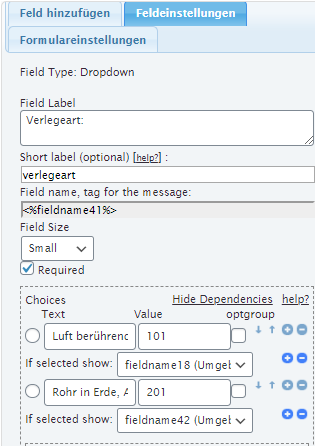 Dropdown-Auswahl Produkt, Kabelquerschnitt: (fieldname14)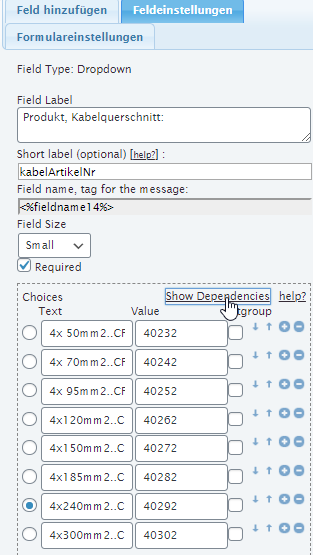 Dropdown-Auswahl Anzahl Kabelstränge: (fieldname24)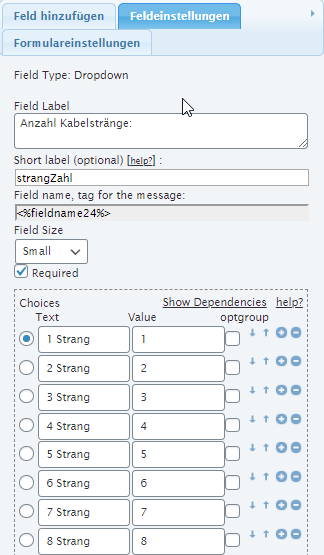 AnhangExcel von Google/spreadsheethttps://docs.google.com/spreadsheets/d/e/2PACX-1vSe9IZCAolOdr7BdfKsXUtgIZIX0djXJ0aAhETKhfaJh13sdXZ3YkNbQpSAyXe3sKZ-qmX2bP36QR5T/pub?output=xlsxSonderzeichenMikroohm: µΩTheta: ϑPhi: Delta: ΔFeld Umgebungstemperatur, Hilfswert, nur Beispiel!: (kein Feld)var feldUmgebungsTemp = getField(18);var iUmgebungsTemp = 0;var aktUmgebungsWert = fieldname18;var aAuswahlNr = feldUmgebungsTemp.choices;var aWerte = feldUmgebungsTemp.choicesVal;for (var i in aAuswahlNr) {   if (ABS(aWerte[i] - aktUmgebungsWert) <= 0.001){      iUmgebungsTemp = aAuswahlNr[i];   }}iUmgebungsTemp;